О Б Щ И Н А    Х А Й Р Е Д И Н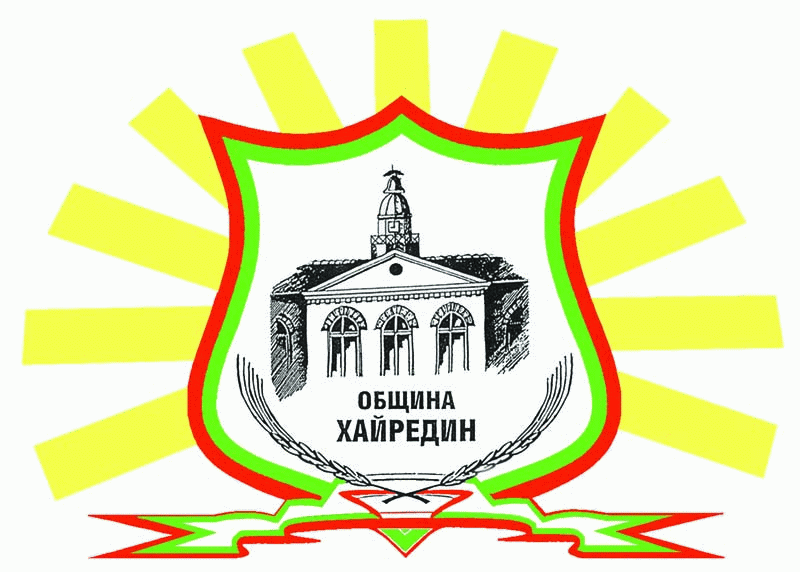 Н А Р Е Д Б А№12 На Общински съвет за определяне размера на местните данъци на територията на община Хайредин Приета с решение №39  по протокол №5 от 29.02.2008 г. на ОбС – Хайредин; Изм. и доп. с реш. № 170 по прот. № 18 от 02.01.2009 г на ОбС - Хайредин.;  Изм. и доп. с реш. № 398 по прот. № 41 от 28.01.2011 г. на ОбС – Хайредин; Изм. и Доп. с Решение №277 по протокол № 26/16.12.2013г.на  ОбС – Хайредин; Изм. и Доп. с Решение №466 по протокол № 46/13.02.2015г.на  ОбС – Хайредин;Изм. иДоп. с Решение № 415 по протокол №49/30.01.2019 г. на ОбС-ХайрединРЕГИСТРАЦИЯ НА ИЗВЪРШЕНИТЕ ИЗМЕНЕНИЯ В ДОКУМЕНТАГлава първа.ОБЩИ ПОЛОЖЕНИЯ Чл.1. С тази Наредба се уреждат отношенията, свързани с определяне размерите на местните данъци на територията на община Хайредин. Чл.2. В общинският бюджет постъпват следните местни данъци:  1. Данък върху недвижимите имоти;  2. Данък върху наследствата;  3. Данък върху даренията;  4. Данък при възмездно придобиване на имущества;  5. Данък върху превозните средства;  6. Патентен данък;  7. (нова - реш. № 398 по прот. № 41/28.01.2011 г. на ОбС – Хайредин) Туристически данък. 8. (Изм. с Решение №415 по Протокол № 49 от 30.01.2019г. на ОбС- Хайредин) данък върху таксиметров превоз на пътници;9. (Изм. с Решение №415 по Протокол № 49 от 30.01.2019 г. на ОбС- Хайредин) други местни данъци, определени със закон. Чл.3. (1) Размерите на местните данъци по чл. 2 се определят с тази Наредба при условията, по реда и в границите, определени в Закона за местните данъци и такси;  (2) Когато до края на предходната година общинския съвет не е определил размера на местните данъци за текущата година, местните данъци се събират на базата на действащия размер към 31 декември на предходната година;  (3) Не се допускат изменения в приетите от общинския съвет размер и начин на определяне на местните данъци в течение на годината.  Чл.4. Местните данъци се заплащат в брой в касите на общинската администрация или безкасово по съответната сметка. Чл. 4а.(1) (нова - реш. № 466 по прот. № 46/13.02.2015 г. на ОбС – Хайредин) Данъчните декларации по тази Наредба се подават от данъчно задължените лица или от техните законни представители по образец, одобрен от министъра на финансите, който се обнародва в "Държавен вестник".(2) (нова - реш. № 466 по прот. № 46/13.02.2015 г. на ОбС – Хайредин) Данъчните декларации по ал. 1 могат да се подават и по електронен път по реда на Данъчно-осигурителния процесуален кодекс.Чл.5. (1) Установяването, обезпечаването и събирането на местните данъци се извършват от служители на общинската администрация, определени със заповед на кмета на общината, по реда на ДОПК. Обжалването на свързаните с тях актове се извършва по същия ред.  (2) / Нова – Реш №277 по протокол № 26/16.12.2013г  на ОбС – Хайредин/  В производствата по ал.1 служителите на общинската администрация имат права и задължения на органи по приходите, а в производствата по обезпечаване на данъчни задължения – на публични изпълнители.  (3) / Решение №277 по протокол № 26/16.12.2013г   на ОбС – Хайредин/ Невнесените в срок данъци по този закон се събират заедно с лихвите по Закона за лихвите върху данъци, такси и други подобни държавни вземания.Принудителното събиране се извършва от публични изпълнители по реда на Данъчноосигурителнияпроцесуален кодекс или от съдебни изпълнители по реда на Гражданския процесуален кодекс.  (4) / Приета с Решение №277 по протокол № 26/16.12.2013г   на ОбС - Хайредин /Компетентен орган за отсрочване и разсрочване на местни данъци в размер до 100 000 лв. и при условие, че отсрочването или разсрочването се иска до една година от датата на издаване на разрешението, е кметът на общината, а в останалите случаи е общинският съвет.  Чл.6. Общинският съвет определя условията и реда за информиране и обсъждане със физически и юридически лица на предложения за определяне размерите на местните данъци.  Чл.6а(1) (нов - реш. № 466 по прот. № 46/13.02.2015 г. на ОбС – Хайредин) Общините предоставят ежедневна информация по електронен път на Министерството на финансите за:1. идентификационните данни за задължените лица по Закон за местни данъци и такси;2. обектите на облагане с местни данъци и такси, данъчните им оценки и отчетните им стойности;3. правата на собственост и ползване върху обектите на облагане;4. данъчните облекчения и освобождавания по този закон;5. размера на задълженията по видове данъци и такси, плащанията и непогасените задължения;6. мерки за обезпечаване и събиране на вземанията по този закон;7. други данни от значение за определянето, обезпечаването и събирането на местните данъци и такси. (2) Информацията по ал. 1 се предоставя по ред, начин и във формат, определени със заповед на министъра на финансите. (3) Заповедта по ал. 2 се публикува на интернет страниците на Министерството на финансите и Националното сдружение на общините в Република България.Глава втора.МЕСТНИ ДАНЪЦИРаздел ІДанък върху недвижимите имотиЧл.7. (1)(Изм. с Решение №415 по Протокол № 49 от 30.01.2019 г. на ОбС- Хайредин) С данък върху недвижимите имоти се облагат разположените на територията на страната поземлени имоти, сгради и самостоятелни обекти в сгради в строителните граници на населените места и селищните образувания, както и поземлените имоти извън тях, които според подробен устройствен план имат предназначението по чл. 8, т. 1 от Закона за устройство на територията и след промяна на предназначението на земята, когато това се изисква по реда на специален закон. (2) Не се облагат с данък поземлените имоти, заети от улици, пътища от републиканската и общинската пътни мрежи и железопътната мрежа, до ограничителните строителни линии. Не се облагат с данък и поземлените имоти, заети от водни обекти, държавна и общинска собственост.  (3) Не се облагат с данък земеделските земи и горите, с изключение на застроените земи - за действително застроената площ и прилежащия й терен.  (4)./ Изм. с Реш №277 по протокол № 26/16.12.2013г   на ОбС - Хайредин , в сила от 01.01.2014 г /Не се облагат с данък недвижимите имоти с данъчна оценка до 1680 лв. включително. Чл.8. (1) Данъчно задължени лица са собствениците на облагаеми с данък недвижими имоти.  (2) Собственикът на сграда, построена върху държавен или общински поземлен имот, е данъчно задължен и за този имот, или съответната част от него.  (3) При учредено вещно право на ползване данъчно задължен е ползвателят.  (4) При концесия данъчно задължен е концесионерът. При концесия за добив данъчно задължено лице е собственикът, с изключение на случаите, при които в полза на концесионера е учредено вещно право на ползване върху поземления имот или съответната част от него. (5)/Изм. с Реш. №277 по протокол № 26/16.12.2013г   на ОбС – Хайредин/ За имот - държавна или общинска собственост, данъчно задължено е лицето, на което имотът е предоставен за управление. Чл.9. (1) (Доп. с Решение №415 по Протокол № 49 от 30.01.2019 г. на ОбС- Хайредин)  Когато върху облагаем недвижим имот правото на собственост или ограниченото вещно право е притежание на няколко лица, те дължат данък съответно на частите си. (2) (Доп. – с Решение №415 по Протокол № 49 от 30.01.2019 г. на ОбС- Хайредин) Всеки от съсобствениците на имота, съответно от съпритежателите на ограниченото вещно право на ползване, може да плати данъка за целия имот за сметка на останалите. Чл.10. (1) Данъкът върху недвижимите имоти се заплаща:  1. в брой в касите на общината, находящи се в сградата на Общината и в сградите на кметствата по села  2. по банков път – по банковата сметка на общината;  3. с пощенски запис 4. /Нов -  Реш. №277 по протокол № 26/16.12.2013г   на ОбС – Хайредин/ чрез интернет  ePAY 5. /Нов -  Реш. №277 по протокол № 26/16.12.2013г   на ОбС – Хайредин/ чрез системата EASYPAY  (2) Всеки от съсобствениците на имота, съответно от съпритежателите на ограниченото вещно право, може да плати данъка за целия имот за сметка на останалите.  Чл.11. (1) / Изм. с Реш. №277 по протокол № 26/16.12.2013г   на ОбС – Хайредин; изм. с реш. № 466 по прот. № 46/13.02.2015 г. на ОбС – Хайредин)./  Данъкът върху недвижимите имоти се плаща на две равни вноски в следните срокове: до 30 юни и до 31 октомври на годината, за която е дължим.  (2)/Изм. с Реш. №277 по протокол № 26/16.12.2013г   на ОбС – Хайредин; изм. реш. № 466 по прот. № 46/13.02.2015 г. на ОбС – Хайредин) На предплатилите до 30 април за цялата година се прави отстъпка 5 на сто.  Чл.12. Данъкът се заплаща независимо дали недвижимите имоти се използват или не.  Чл.13. От заплащане на данък се освобождават лицата за имотите, определени в чл. 24 от Закона за местните данъци и такси. Чл.14. (1) Данъкът върху недвижимите имоти постъпва в приход на бюджета на общината, на територията на която се намира имотът. Данъкът, дължим от концесионера за имот, разположен на територията на повече от една община, постъпва в приход на общината, на чиято територия е по-голямата част от имота.Чл.15. (1) Нов - Реш. № 39 по прот. № 5/29.02.2008г на ОбС - Хайредин./ Изм. с Решение №.129 по Протокол № 16 от 17.12.2020г. на ОбС- Хайредин) Размерът на данъка за недвижимите имоти е в размер на 2,5 на хиляда върху данъчната оценка на недвижимия имот.Чл.16. Данъчната оценка на недвижимите имоти на гражданите се определя по норми съгласно Приложение № 2 от Закона за местните данъци и такси, в зависимост от вида на имота, местонахождението, площта, конструкцията и овехтяването и се съобщава на данъчно задължените лица.  Чл.17. (1) /Изм.с Реш. №277 по протокол № 26/16.12.2013г   на ОбС – Хайредин/ Данъчната оценка на недвижимите имоти на предприятията е по-високата между отчетната им стойност и данъчната оценка, съгласно Приложение № 2 от Закона за местните данъци и такси, а за жилищните имоти - данъчната им оценка, съгласно Приложение № 2 .  (2) Данъчната оценка на недвижимите имоти, върху които е учредено право на ползване на предприятие, е отчетната им стойност по баланса на собственика или данъчната оценка съгласно Приложение № 2 от Закона за местните данъци и такси, а за жилищните имоти - данъчната оценка съгласно Приложение № 2 от Закона за местните данъци и такси.  (3) Данъчната оценка на имотите по чл.11, ал.2 от Закона за местните данъци и такси, върху които са построени сгради на лица, различни от собственика на поземления имот, се определя съгласно нормите по Приложение № 2 от Закона за местните данъци и такси.  (4) При липса на счетоводни данни данъчната оценка се определя от служител на общинската администрация за сметка на данъчно задълженото лице. В тези случаи служителят на общинската администрация може да ползва и вещи лица.  Чл.18. /Изм. реш. № 466 по прот. № 46/13.02.2015 г. на ОбС – Хайредин) /(1) Данъкът се определя върху данъчната оценка на недвижимите имоти по чл. 10, ал. 1 от Закона за местните данъци и такси към 1 януари на годината, за която се дължи и се съобщава на лицата до 1 март на същата година (2) При промяна на данъчната оценка на имота през годината данъкът се определя върху новата оценка от месеца, следващ месеца на промяната. В случаите на промяна от общинския съвет на границите на зоните в населените места и категориите на вилните зони или на населените места, данъкът се определя върху новата данъчна оценка от 1 януари на следващата година.  (3) /Нова – Реш. №277 по протокол № 26/16.12.2013г   на ОбС – Хайредин/ Алинея 2, изречение първо не се прилага за нежилищните имоти, които са собственост на предприятията или върху които им е учредено ограничено вещно право за ползване. Чл.19. (1) За имот, който е основно жилище, данъкът се дължи с 50 на сто намаление.  (2) За имот, който е основно жилище на лице с намалена работоспособност от 50 до 100 на сто, данъкът се дължи със 75 на сто намаление. (3) (Нова – с Решение №415 по Протокол № 49 от 30.01.2019 г. на ОбС- Хайредин) В случай че е установено деклариране на повече от едно основно жилище, облекченията по ал. 1 и 2 не се прилагат и данъкът, определен по чл. 22 ЗМДТ, се дължи в пълен размер за всяко от жилищата и за периода, в който едновременно са декларирани като основни жилища.Чл.20.(1)(Изм. с Решение №415 по Протокол № 49 от 30.01.2019 г. на ОбС- Хайредин) За новопостроените сгради и постройки, които не подлежат на въвеждане в експлоатация по реда на Закона за устройство на територията, собственикът уведомява за това писмено в 2-месечен срок общината по местонахождението на имота, като подава данъчна декларация за облагане с годишен данък върху недвижимите имоти.(2) (Нова с Решение №415 по Протокол № 49 от 30.01.2019 г. на ОбС- Хайредин) Не се подават данъчни декларации за облагане с годишен данък за новопостроените сгради, подлежащи на въвеждане в експлоатация по реда на Закона за устройство на територията. Необходимите данни за определяне на данъка на новопостроените сгради и/или на самостоятелни обекти в тях се предоставят на служители на общинската администрация по чл. 4, ал. 1 ЗМДТ от възложителя на строежа след завършването на сградата в груб строеж по образец, определен от министъра на финансите. (3) (Нова – с Решение №415 по Протокол № 49 от 30.01.2019 г. на ОбС- Хайредин) Не се подават данъчни декларации за облагане с годишен данък за имотите и ограничените вещни права, придобити по възмезден или безвъзмезден начин по раздел трети от тази глава. (4) /Нова – Реш. №277 по протокол № 26/16.12.2013г    на ОбС – Хайредин предишна ал. 2, изм., с Решение №415 по Протокол № 49 от 30.01.2019 г. на ОбС- Хайредин) За новопостроен или придобит по друг начин имот или ограничено вещно право на ползване в срока по ал. 1 предприятията подават информация за отчетната стойност и други обстоятелства, имащи значение за определянето на данъка.(5) /нова -  Реш. №277 по протокол № 26/16.12.2013г   на ОбС – Хайредин., предишна ал. 3, изм с Решение №415 по Протокол № 49 от 30.01.2019 г. на ОбС- Хайредин) При преустройство и при промяна на предназначението на съществуваща сграда или на самостоятелен обект в сграда, както и при промяна на друго обстоятелство, което има значение за определяне на данъка, данъчно задължените лица уведомяват общината по реда и в срока по ал. 1.(6) (Нова - ДВ, бр. 102 от 2000 г., предишна ал. 3, бр. 98 от 2010 г., в сила от 1.07.2011 г., предишна ал. 4, доп., с Решение №415 по Протокол № 49 от 30.01.2019 г. на ОбС- Хайредин) При придобиване на имот по наследство декларацията по ал. 1 се подава в срока по чл. 32 ЗМДТ. В случай че не е подадена данъчна декларация по ал. 1 от наследниците или заветниците, след изтичането на срока по чл. 32 ЗМДТ служителят на общинската администразия по чл. 4, ал.1 ЗМДТ образува партида за наследения недвижим имот въз основа на данните, налични в общината и в регистъра на населението.(7) (Нова - ДВ, бр. 119 от 2002 г., предишна ал. 4, бр. 98 от 2010 г., в сила от 1.07.2011 г., предишна ал. 5, с Решение №415 по Протокол № 49 от 30.01.2019 г. на ОбС- Хайредин) Подадената декларация от един съсобственик, съответно ползвател, ползва останалите съсобственици или ползватели.(8) (Нова – с Решение №415 по Протокол № 49 от 30.01.2019 г. на ОбС- Хайредин) Не се изисква подаване на данъчна декларация, когато промяната в обстоятелствата, имащи значение за определяне на данъка, са удостоверени от общината в случаите на търпимост на строежите, в изпълнение на Националната програма за енергийна ефективност на многофамилни жилищни сгради или в качеството й на възложител по Закона за устройство на територията. Служител от общинската администрация отразява служебно настъпилите промени в техническите характеристики на имота.Чл. 21 (1) (Изм. с Решение №415 по Протокол № 49 от 30.01.2019 г. на ОбС- Хайредин) За новопостроените сгради или части от сгради се дължи данък от начало то на месеца, следващ месеца, през който са завършени. (2) (Изм. с Решение №415 по Протокол № 49 от 30.01.2019 г. на ОбС- Хайредин) При прехвърляне на собствеността на имота или при учредяване на ограничено вещно право на ползване приобретателят дължи данъка от началото на месеца, следващ месеца, през който е настъпила промяната в собствеността или ползването, освен ако данъкът е платен от прехвърлителя. (3) (Нова с Решение №415 по Протокол № 49 от 30.01.2019 г. на ОбС- Хайредин) Завършването на сграда или на част от нея се установява с удостоверение за въвеждане в експлоатация или разрешение за ползване, издадени по реда на Закона за устройство на територията, както и с удостоверение по чл. 54а, ал. 3 от Закона за кадастъра и имотния регистър. (4) (Нова с Решение №415 по Протокол № 49 от 30.01.2019 г. на ОбС- Хайредин) Органите, издаващи документите по ал. 3, предоставят служебно по един екземпляр от тях на данъчната служба на общината в едноседмичен срок от издаването им. (5) (Нова с Решение №415по Протокол № 49 от 30.01.2019 г. на ОбС- Хайредин) Данъкът по ал. 1 се дължи и в случаите, когато в двегодишен срок от завършването на сградата в груб строеж, съответно – в едногодишен срок от съставяне на констативен акт по чл. 176, ал. 1 от Закона за устройство на територията, сградата не е въведена в експлоатация или не е издадено разрешение за ползване. (6) (Нова с Решение №415 по Протокол № 49 от 30.01.2019 г. на ОбС- Хайредин) Лицето, упражняващо строителен надзор, или техническият ръководител – за строежите от пета категория, предоставя екземпляр от съставения констативен акт по чл. 176, ал. 1 от Закона за устройство на територията на данъчната служба на общината в едноседмичен срок от съставянето му. (7) (Нова с Решение №415 по Протокол № 49 от 30.01.2019 г. на ОбС- Хайредин) Завършването на сградата в груб строеж се установява по реда на чл. 181, ал. 2 от Закона за устройство на територията. Обстоятелствата по ал. 5 се установяват с констативен акт, съставен от служители на общината. Актът се съобщава на данъчно задълженото лице, което може да оспори констатациите в акта в 7-дневен срок от уведомяването. Чл.22.(1) /изменена с Реш. №277 по протокол № 26/16.12.2013г   на ОбС - Хайредин / При промяна на обстоятелството, което има значение за определяне на данъка, лицата по чл.19 предявяват правото си за ползване на данъчно облекчение чрез подаване на декларация по образец Приложение № 3 в срока по чл. 14, ал. 1 от ЗМДТ.  (2) /нова – Реш. №277 по протокол № 26/16.12.2013г   на ОбС - Хайредин / При промяна на някое друго обстоятелство, което има значение за определяне на данъка включително и при частично или пълно унищожаване на сградите, данъчно задължените лица уведомяват общината с подаване на нова данъчна декларация в 2-месечен срок от настъпване на обстоятелството. Раздел ІІДанък върху наследствата Чл.23. (1) С данък върху наследствата се облагат наследените по закон или по завещание имущества в страната или в чужбина на български граждани, както и имуществата в страната на чуждите граждани.  (2) Имуществата на лица без гражданство се облагат като имущества на български граждани, ако постоянното им местопребиваване е на територията на страната.  Чл.24. (1) Наследственото имущество включва притежаваните от наследодателя движими и недвижими вещи и права върху такива вещи, както и другите му имуществени права, вземания и задължения към момента на откриване на наследството, освен ако със закон е предвидено друго.  (2) Като наследствено се облага и имуществото, което се получава в случай на смърт на наследодателя непосредствено от трето лице въз основа на сключен от наследодателя договор.  (3) Алинея 2 не се прилага, ако договорът е сключен в изпълнение на задължение по закон.  Чл.25. (1) Данъкът върху наследството се заплаща от наследниците по закон или по завещание, както и от заветниците.  (2) Данък върху наследството не се заплаща от преживелия съпруг и от наследниците по права линия без ограничения.  Чл.26. При откриване на наследство данъчно задължените лица по чл. 25 или техните законни представители са длъжни в срок от 6 месеца да подадат декларация по чл. 32 от Закона за местните данъци и такси в общината по последното местожителство на наследодателя, а ако последният е имал местожителство в чужбина – по местонахождението на по-голямата част от имуществото му в страната.  Чл.27. Наследственото имущество, с изключение на освободеното от данък, се оценява съгласно чл. 33 от Закона за местните данъци и такси.  Чл.28. (1) Облагаемата наследствена маса се разделя на наследствени дялове, като за всеки наследник се определя дял по реда на Закона за наследството .  (2) Наследствените дялове се увеличават, съответно намаляват, със стойността на заветите, оценени по реда на чл. 33 от Закона за местните данъци и такси.  Чл.29. Данъкът се определя поотделно за всеки наследник или заветник, както следва:  1. /изм.Реш.№170 по прот.№18/02.01.2009 г. на ОбС - Хайредин /за братя и сестри и техните деца – 0,4 на сто за наследствен дял над 250 000 лв.;  2. /изм.Реш.№170 по прот.№18/02.01.2009 г. на ОбС - Хайредин /за лица, извън посочените в т. 1 – 3,3 на сто за наследствен дял над 250 000 лв.  Чл.30. Освобождават се от данък върху наследство имущества определени в чл. 38 и чл. 39 от Закона за местните данъци и такси. Чл.31. (1)(Изм. с Решение №415 по Протокол № 49 от 30.01.2019 г. на ОбС- Хайредин) Данъкът се определя и се съобщава на всеки наследник или заветник поотделно по реда на Данъчно-осигурителния процесуален кодекс. (2) (Нова с Решение №415 по Протокол № 49 от 30.01.2019 г. на ОбС- Хайредин) На основата на данъчната оценка, послужила за определяне на данъка по ал. 1, служителят в общинската администрация определя дължимия годишен данък и го съобщава на всеки наследник или заветник.  Чл.32. Данъкът се плаща в 2-месечен срок от връчване на съобщението. Раздел ІІІДанък при придобиване на имущества по дарение и по възмезден начин Чл.33. (1) Обект на облагане с данък са имуществата, придобити по дарение, както и недвижимите имоти, ограничените вещни права върху тях и моторните превозни средства, придобити по възмезден начин.  (2) Подлежат на облагане с данък в размер на данък дарение и безвъзмездно придобитите по друг начин имущества, както и погасените чрез опрощаване задължения.  (3) (Нова – Реш. №277 по протокол № 26/16.12.2013г   на ОбС – Хайредин) Данък при безвъзмездно придобиване на имущества се дължи и при придобиване на недвижими имоти и ограничени вещни права върху тях по давност.(4) /нова- предишна ал. 3  Реш. №277 по протокол № 26/16.12.2013г   на ОбС - Хайредин / Алинея 1 не се прилага за моторни превозни средства, които не са регистрирани за движение в страната.  (5) /предишна ал. 4 -  Реш. №277 по протокол № 26/16.12.2013г   на ОбС – Хайредин/ Алинея 2 не се прилага, ако прехвърлянето е в изпълнение на задължение по закон или въз основа на акт на Министерския съвет за безвъзмездно предоставяне на имущества на инвеститори по приоритетни инвестиционни проекти.  (6) /предишна ал. 5 Реш. №277 по протокол № 26/16.12.2013г   на ОбС – Хайредин/ Не се облагат с данък имуществата, придобити по дарение между роднини по права линия и между съпрузи.  Чл.34. Данъкът се заплаща от лицата по чл. 45 от Закона за местните данъци и такси. Чл.35. (1) /Доп. С Реш. №277 по протокол № 26/16.12.2013г   на ОбС – Хайредин/ Основа за определяне на данъка е оценката на имуществото в левове към момента на прехвърлянето, а при придобиване по давност – към момента на издаване на акта, удостоверяващ правото на собственост, който подлежи на вписване.  (2)/нова – Реш.  №277 по протокол № 26/16.12.2013г  на ОбС - Хайредин/ Имуществото се оценява по реда на чл. 46, ал. 2 от Закона за местните данъци и такси. 3) (Нова с Решение №415 по Протокол № 49 от 30.01.2019 г. на ОбС- Хайредин) Данъчната оценка по приложение № 2 за имотите по ал. 2, т. 1 се определя на основата на данните и характеристиките, съдържащи се в декларацията на задълженото лице, както и въз основа на данните за облагаемия имот, предоставени по реда на чл. 18 ЗМДТ. Чл.36. (1) При дарение на имущество, както и в случаите по чл. 44, ал. 2 от Закона за местните данъци и такси, данъкът се начислява върху оценката на  прехвърляното имущество в размер на:  а)/изм.реш.№170 по прот.№18/02.01.2009 г. на ОбС - Хайредин / 0,4 на сто - при дарение между братя и сестри и техните деца;  б) /изм.реш.№170 по прот.№18/02.01.2009 г. на ОбС - Хайредин / 3,3 на сто - при дарение между лица извън посочените в буква "а"; (2) /изм.реш.№129 по прот.№16/17.12.2020 г. на ОбС - Хайредин / При възмездно придобиване на имущество данъкът е в размер 3 на сто върху оценката на прехвърляното имущество, а при замяна - върху оценката на имуществото с по-висока стойност.  (3) При делба на имущество, когато притежаваният преди делбата дял се уголемява, данъкът се начислява върху превишението.  Чл.37. Освобождават се от данък придобитите имущества по чл. 48 от Закона за местните данъци и такси. Чл.38. (1) Данъкът се заплаща в общината по местонахождението на недвижимия имот, а в останалите случаи - по постоянния адрес, съответно по седалището на данъчно задълженото лице. Лицата, които нямат постоянен адрес, заплащат данъка по настоящия си адрес.  (2) /Доп с Реш. №277 по протокол № 26/16.12.2013г   на ОбС – Хайредин/ Данъкът се заплаща при прехвърлянето на недвижимия имот, ограничените вещни права върху недвижим имот и моторните превозни средства, а в случаите по чл. 44, ал. 3 от ЗМДТ- към момента на издаване на акта, удостоверяващ правото на собственост, който подлежи на вписване.  (3) (Отм. с Решение №415 по Протокол № 49 от 30.01.2019 г. на ОбС- Хайредин). (4) (Отм., с Решение №415 по Протокол № 49 от 30.01.2019 г. на ОбС- Хайредин).Чл. 39. (1) (Предишен текст на чл. 50 – изм., с Решение №415 по Протокол № 49 от 30.01.2019 г. на ОбС- Хайредин) Съдиите, нотариусите, областните управители, кметовете на общините и други длъжностни лица извършват сделката или действието, с което се придобиват, учредяват, изменят или прекратяват вещни права, след като установят, че са платени данъците по тази глава за имуществото, което е предмет на сделката или действието. (2) (Нова с Решение №415 по Протокол № 49 от 30.01.2019 г. на ОбС- Хайредин) В случаите на ал. 1 установяването от нотариуса на платения данък върху превозното средство – предмет на сделката, се извършва със: 1. проверка чрез автоматизиран обмен на данни със системата за обмен на информация, поддържана от Министерството на финансите в изпълнение на чл. 5а ЗМДТ при посредничеството на информационната система на Министерството на вътрешните работи, или със 2. предоставяне на издаден или заверен от общината документ, при условие че съответната община не е осигурила непрекъснат автоматизиран обмен по т. 1.Чл. 40. (1) (Изм. с Решение №415 по Протокол № 49 от 30.01.2019 г. на ОбС- Хайредин) Службите по вписванията в 7-дневен срок уведомяват съответната община за прехвърлените, учредените, изменените или прекратените вещни права върху недвижими имоти.(2) (Нова – с Решение №415 по Протокол № 49 от 30.01.2019 г. на ОбС- Хайредин) Нотариусите в 7-дневен срок от извършване на сделката уведомяват съответната община за прехвърлените вещни права върху недвижимите имоти и превозните средства, като предоставят информация за размера на заплатения данък по чл. 49, ал. 2 ЗМДТ и основата, върху която е определен. (3) (Нова – предишна ал. 2, с Решение №415 по Протокол № 49 от 30.01.2019 г. на ОбС- Хайредин)) Органите на Министерството на вътрешните работи предоставят по електронен път на Министерството на финансите данни от регистъра на пътните превозни средства. Редът, обхватът и периодичността на предоставянето на данните се уреждат със съвместен акт на министъра на вътрешните работи и министъра на финансите.(4) (Предишна ал. 3, изм. с Решение №415 по Протокол № 49 от 30.01.2019 г. на ОбС- Хайредин) Срокът по ал. 1 започва да тече от деня, следващ вписването. (5) (Нова с Решение №415 по Протокол № 49 от 30.01.2019 г. на ОбС- Хайредин) В едномесечен срок от получаване на уведомлението по ал. 1 служителят в общинската администрация определя годишния данък за прехвърлените, учредените, изменените или прекратените вещни права върху недвижимите имоти въз основа на данъчната оценка, послужила за определяне на данъка по този раздел, и уведомява данъчно задължените лица. Раздел ІV.Данък върху превозните средства Чл.41. С данък върху превозните средства се облагат:  1. превозните средства, регистрирани за движение по пътната мрежа в Република България;  2. корабите, вписани в регистрите на българските пристанища;  3. въздухоплавателните средства, вписани в държавния регистър на Република България за гражданските въздухоплавателни средства. Чл.42. Данъкът се заплаща от собствениците на превозните средства. Чл.43. (1) /нова - реш. № 466 по прот. № 46/13.02.2015 г. на ОбС – Хайредин) Размерът на данъка се определя от служител на общинската администрация въз основа на данни от регистъра на пътните превозни средства, поддържан от Министерството на вътрешните работи, и се съобщава на данъчно задълженото лице. (2) (Нова - реш. № 466 по прот. № 46/13.02.2015 г. на ОбС – Хайредин) -) Данните по ал. 1 се предоставят от Министерството на финансите на общините: 1. ежедневно - чрез изградена и функционираща автоматизирана връзка между Министерството на финансите и софтуерния продукт за администриране на местните данъци и такси на съответната община за обмен на данните от регистъра на пътните превозни средства, поддържан от Министерството на вътрешните работи, или2. ежемесечно - на електронен носител.(3) (Нова - реш. № 466 по прот. № 46/13.02.2015 г. на ОбС – Хайредин)  ) Алинея 1 не се прилага, когато: 1. пътното превозно средство е придобито по наследство;2. пътното превозно средство е собственост на повече от едно лице;3.собственикът/собствениците на пътното превозно средство няма/нямат постоянен адрес, съответно седалище на територията на страната;4. са налице основания за предявяване право на освобождаване от данък;5. (отм. с Решение №415 по Протокол № 49 от 30.01.2019 г. на ОбС- Хайредин).(4) Собствениците на превозни средства, с изключение на случаите по ал. 1, декларират пред общината по постоянния им адрес, съответно седалище, притежаваните от тях превозни средства в двумесечен срок от придобиването им. За превозните средства, които не са регистрирани за движение в страната, двумесечният срок започва да тече от датата на регистрацията им за движение. При придобиване на превозно средство по наследство декларацията се подава в срока по чл. 32 от Закон за местните данъци и такси.(5) (Нова - реш. № 466 по прот. № 46/13.02.2015 г. на ОбС – Хайредин)  Когато собствениците на превозни средства нямат постоянен адрес, съответно седалище на територията на страната, декларации се подават пред общината по регистрация на превозното средство. (6) (Нова реш. № 466 по прот. № 46/13.02.2015 г. на ОбС – Хайредин).) Служителят на общинската администрация може да изисква документи, удостоверяващи факти и обстоятелства, имащи значение за данъчното облагане. При прекратяване на регистрация на превозно средство данъчно задълженото лице представя документ от компетентен орган.(7) (Нова- реш. № 466 по прот. № 46/13.02.2015 г. на ОбС – Хайредин).) Подадената декларация от един от съсобствениците ползва останалите съсобственици.(8) (Нова - реш. № 466 по прот. № 46/13.02.2015 г. на ОбС – Хайредин)) Когато липсват данни за годината на производство на пътното превозно средство, за такава се приема годината на първата му регистрация.(9) (Нова - реш. № 466 по прот. № 46/13.02.2015 г. на ОбС – Хайредин) Когато няма налична информация в общината за платения данък по чл. 44 от Закон за местни данъци и такси, собственикът представя документ за платения данък при придобиването на декларираното превозно средство, а в случаите по чл. 168 от Закона за данък върху добавената стойност - документ, удостоверяващ внасянето на данъка върху добавената стойност.(10) (Нова  - реш. № 466 по прот. № 46/13.02.2015 г. на ОбС – Хайредин).) Когато в свидетелството за регистрация на превозните средства по чл. 55, ал. 7 от Закон за местни данъци и такси липсват данни за допустимата максимална маса на състава от превозни средства, в декларацията по ал. 4 се посочва допустимата максимална маса на състава от превозни средства, определена от производителя.(11) (Нова - реш. № 466 по прот. № 46/13.02.2015 г. на ОбС – Хайредин) При установяване на допълнителни обстоятелства, които са от значение за определяне размера на данъка, дължимият данък се определя от служител на общинската администрация и се съобщава на лицето.Чл.44. (1) (Изм. с Решение №137 по Протокол № 17 от 22.01.2021 г. на ОбС- Хайредин) За леки и товарни автомобили с технически допустима максимална маса не повече от 3,5 т годишният данък се състои от два компонента – имуществен и екологичен, и се определя по следната формула: ГДПС = ИмК x ЕК, където: ГДПС е годишният размер на данъка върху превозните средства за леки и товарни автомобили с технически допустима максимална маса не повече от 3,5 т; ИмК е имуществен компонент, който се определя по реда на т. 1; ЕК е екологичен компонент, който се определя по реда на т. 2 1. имущественият компонент се определя от стойността на данъка в зависимост от мощността на двигателя, коригирана с коефициент в зависимост от годината на производство на автомобила, по следната формула: ИмК = СkW x Кгп, където: СkW е частта от стойността на данъка в зависимост от мощността на двигателя, която се определя от мощността на двигателя и размера на данъка, определен от общинския съвет с наредбата по чл. 1, ал. 2 ЗМДТ в следните граници: а) до 55 kW включително – 0,39 лв. за 1 kW; б) над 55 kW до 74 kW включително – 0,62  лв. за 1 kW; в) над 74 kW до 110 kW включително – 1,27  лв. за 1 kW;  г) над 110 kW до 150 kW включително – 1,41  лв. за 1 kW;д) над 150 kW до 245 kW включително –1,84 лв. за 1 kW;е) над 245 kW – 2,42 лв. за 1kW;Кгп е коригиращ коефициент за годината на производство на автомобила в следните размери: 2. екологичният компонент се определя от общинския съвет в зависимост от екологичната категория на автомобила с наредбата по чл. 1, ал. 2 ЗМДТ в следните граници: (2) (Изм. – с Решение №415 по Протокол № 49 от 30.01.2019 г. на ОбС- Хайредин) данъка за ремаркета на леки и товарни автомобили с технически допустима максимална маса не повече от 3,5 т в размер, както следва: 1. товарно ремарке - 5 лв.;  2. къмпинг ремарке - 10 лв. (3)/Изм.с Реш. №277 по протокол № 26/16.12.2013г   на ОбС - Хайредин./ Данъкът за мотопеди е в размер 10 лв., а за мотоциклети, както следва:  1. до 125 куб. см включително – 13 лв.;  2. над 125 до 250 куб. см включително – 27 лв.;  3. над 250 до 350 куб. см включително – 37 лв.;  4. над 350 до 490 куб. см включително – 53 лв.;  5. над 490 до 750 куб. см включително – 80 лв.;  6. над 750 куб. см – 107 лв. (4)/Изм.с Реш. №277 по протокол № 26/16.12.2013г   на ОбС – Хайредин, Изм. – ДВ, бр. 97 от 2017 г., в сила от 1.01.2018 г.Изм.с Реш.№415 по протокол №49 от 30.01.2019 г.) / данъка за триколесно превозно средство, определено в чл. 4 от Регламент (ЕС) № 168/2013 на Европейския парламент и на Съвета от 15 януари 2013 г. относно одобряването и надзора на пазара на дву-, три- и четириколесни превозни средства (OB, L 60/52 от 2 март 2013 г.), наричан по-нататък "Регламент (ЕС) № 168/2013", на базата на общото тегло в размер, както следва:1. до 400 кг включително - от 4 лв.;2. над 400 кг - от 6 лв.(5)/Изм.с Реш. №277 по протокол № 26/16.12.2013г   на ОбС - Хайредин / Данъкът за автобуси се определя в зависимост от броя на местата за сядане:  1. до 22 места, вкл. мястото на водача – 53 лв.;  2. над 22 места, вкл. мястото на водача – 107 лв. (6) (Изм. с Решение №415 по Протокол № 49 от 30.01.2019 г. на ОбС- Хайредин) данъка за товарен автомобил с технически допустима максимална маса над 3,5 т, но не повече от 12 т, в размер 10 лв. за всеки започнати 750 кг товароносимост. (7)/Изм.с Реш. №277 по протокол № 26/16.12.2013г   на ОбС - Хайредин / Данъкът за седлови влекач и влекач за ремарке се определя в зависимост от допустимата максимална маса на състава от превозни средства, от броя на осите и вида на окачването на влекача, посочени в свидетелството за регистрация на влекача, както следва: (8) (Изм. - ДВ, бр. 98 от 2010 г., в сила от 1.01.2011 г., бр. 97 от 2017 г., в сила от 1.01.2018 г.,Изм.с Решение №415 по протокол №49 от 30.01.2019 г.)Данъка за специализирани строителни машини (бетоновози, бетон-помпи и други), автокранове и други специални автомобили, без тролейбусите, в размер 50 лв.(9) (Изм. – ДВ, бр. 97 от 2017 г., в сила от 1.01.2018 г.,Изм.с Решение №415 по протокол №49 от 30.01.2019 г.) Данъка за автокранове с товароподемност над 40 тона в размер 100 лв. (10)/Изм.с Решение №277 по протокол № 26/16.12.2013г   на ОбС - Хайредин / Данъкът за трактори е в размери, както следва:  1. от 11 kW до 18 kW включително 5 лв.;  2. над 18 kW до 37 kW включително – 7 лв.;  3. над 37 kW – 11 лв.  (11)/Изм.с Реш. №277 по протокол № 26/16.12.2013г   на ОбС - Хайредин / Данъкът за други самоходни машини е в размер 27 лв. (12) (Изм. - ДВ, бр. 98 от 2010 г., в сила от 1.01.2011 г., бр. 97 от 2017 г., в сила от 1.01.2018 г.,изм.с Решение №415 по протокол №49 от 30.01.2019 г.) Данъка за моторни шейни и четириколесни превозни средства, определени в чл. 4 от Регламент (ЕС) № 168/2013, в размер 30 лв. (13)/Изм.с Реш. №277 по протокол № 26/16.12.2013г   на ОбС - Хайредин / Данъкът за товарни автомобили с допустима максимална маса над 12 т се определя в зависимост от допустимата максимална маса, броя на осите и вида на окачването, както следва: (14) (Нова с Решение №415 по Протокол № 49 от 30.01.2019 г. на ОбС- Хайредин) Когато в регистъра по чл. 54, ал. 1 ЗМДТ няма данни за екологичната категория на моторното превозно средство, се приема, че превозното средство е без екологична категория.   Чл.45/Изм.с Реш. №277 по протокол № 26/16.12.2013г   на ОбС - Хайредин / Данъкът за плавателните средства е в размер, както следва:  1. за корабите, вписани в регистрите на малките кораби в българските пристанища и в регистрите на общините за корабите, плаващи по вътрешните води без  контакт с Черно море и с река Дунав, без яхтите и скутерите - в размер 1 лв. за всеки започнат бруто тон;  2. за корабите, без яхтите, скутерите, влекачите и тласкачите, вписани в регистъра на големите кораби в българските пристанища - в размер 1 лв. за всеки започнат бруто тон до 40 бруто тона включително и в размер 0,11 лв за всеки започнат бруто тон над 40 бруто тона;  3. за един джет - в размер 107 лв.;  4. за ветроходни и моторни яхти - в размер 21 лв. за всеки започнат бруто тон;  5. за скутери - в размер 2,89 лв. за киловат;  6. за влекачи и тласкачи - в размер 0,15 лв. за киловат;  7. за речни несамоходни плавателни съдове - в размер 0,53 лв. за тон максимална товароносимост.  Чл.46./Изм.с Реш. №277 по протокол № 26/16.12.2013г   на ОбС - Хайредин/ Данъкът за гражданските въздухоплавателни средства е в размер, както следва: за самолети в експлоатация с валиден сертификат за летателна годност и за вертолети – 21 лв. за всеки започнат тон максимално летателно тегло;  2. за параплан – 13 лв.;  3. за делтаплан – 13 лв.;  4. за мотоделтаплан – 21 лв.;  5. за свободен балон – 32 лв.;  6. за планер - 32 лв.  Чл.47. (1) Освобождават се от данък превозните средства по чл. 58 от Закона за местните данъци и такси.  (2) /нова – Реш. №277 по протокол № 26/16.12.2013г   на ОбС – Хайредин; Изм. С реш. № 466 по прот. № 46/13.02.2015 г. на ОбС – Хайредин)  / Собствениците на превозни средства предявяват правото си на освобождаване от данък или ползване на данъчно облекчение чрез подаване на декларация по образец Приложение № 4 в срока по чл. 40, ал. 4 или с подаване на нова данъчна декларация. Чл.48. (1) отм., с Решение №415 по Протокол № 49 от 30.01.2019 г. на ОбС- Хайредин).  (2) (Нова с Решение №415 по Протокол № 49 от 30.01.2019 г. на ОбС- Хайредин) За мотопеди и мотоциклети с мощност на двигателя до 74 kW включително, и съответстващи на екологична категория "Евро 4" данъкът се заплаща с 20 на сто намаление, а за съответстващите на екологични категории, по-високи от "Евро 4" – с 60 на сто намаление от определения по чл. 55, ал. 3 данък.(3) (предишна ал. 2, изм. с Решение №415 по Протокол № 49 от 30.01.2019 г. на ОбС- Хайредин) За автобусите, товарните автомобили, с технически допустима максимална маса над 3,5 т, влекачите за ремарке и седловите влекачи с двигатели, съответстващи на екологична категория "Евро 4", данъкът се заплаща с 20 на сто намаление, а за съответстващите на "Евро 5", "Евро 6" и "ЕЕV" – с 50 на сто намаление от определения по чл. 55, ал. 5, 6, 7 и 13 ЗМДТ данък.(4) / предишна ал. 3, Изм. с Реш. №277 по протокол № 26/16.12.2013г   на ОбС - Хайредин в сила от 01.01.2014 г./ За автобуси, извършващи обществен превоз на пътници по редовни автобусни линии в градовете и в слабонаселените планински и гранични райони, които се субсидират от общините, данъкът се заплаща в размер 10 на сто от размера, определен по реда на чл. 55, ал. 5, при условие че не се използват за други цели.(5) (Изм., с Решение №415 по Протокол № 49 от 30.01.2019 г. на ОбС- Хайредин) Когато в регистъра по чл. 54, ал. 1 ЗМДТ няма данни за екологичната категория на моторното превозно средство, се приема, че превозното средство е без екологична категория.Чл. 49. (1) /изм. с реш. № 543 по прот. № 44/25.01.2011 г. на ОбС – Хайредин; Изм с реш. № 466 по прот. № 46/13.02.2015 г. на ОбС – Хайредин)  / Данъкът върху превозните средства се плаща на две равни вноски в следните срокове:  до 30 юни и до 31 октомври на годината, за която е дължим. На предплатилите  до 30 април за цялата година се прави отстъпка 5 на сто.  (2) За превозните средства, придобити или регистрирани за движение през текущата година, данъкът се плаща в двумесечен срок от датата на придобиването им,  съответно на регистрацията им за движение, в размер 1/12 част от годишния данък за всеки месец до края на годината, включително месеца на придобиването, съответно на регистрацията им за движение.  (3) /доп. с Реш. №277 по протокол № 26/16.12.2013г   на ОбС – Хайредин,доп. с Решение №415 по протокол №49 от 30.01.2019 г./ Заплащането на данъка е условие за редовност при годишния технически преглед на превозното средство. Заплащането на данъка се удостоверява с :1. проверка чрез автоматизиран обмен на информация между информационната система за електронно регистриране на извършените периодични прегледи на пътни превозни средства, поддържана от Министерството на транспорта, информационните технологии и съобщенията, и: а) системата за обмен на информация, поддържана от Министерството на финансите в изпълнение на чл. 5а ЗМДТ, или б) съответната система за администриране на местни данъци и такси на общината, илипредставяне на издаден или заверен от общината документ.Чл. 50. (Изм. - с Решение №415 по Протокол № 49 от 30,01,2019 г. на ОбС- Хайредин) Данъкът се внася в приход на бюджета на общината по постоянния адрес, съответно седалището на собственика, а в случаите по чл. 40, ал. 5 ЗМДТ– в приход на общината по регистрация на превозното средство.Раздел VПатентен данък Чл.51. (1) Физическо лице, включително едноличен търговец, което извършва дейности, посочени в Приложение № 4 към Глава втора, раздел V от Закона за местните данъци и такси (патентни дейности) се облага с годишен патентен данък за доходите от тези дейности, при условие че:  1. оборотът на лицето за предходната година не превишава 50 000 лв.;  2. лицето не е регистрирано по Закона за данък върху добавената стойност, с изключение на регистрация за вътреобщностно придобиване по чл. 99 и чл. 100, ал. 2 от същия закон.  (2) За извършваната патентна дейност лицата по ал.1 не се облагат по реда на Закона за данъците върху доходите на физическите лица.  (3) Лицата по ал. 1 прилагат разпоредбите за данъците, удържани при източника, и за облагане на разходите по чл. 204, т. 2 на Закона за корпоративното подоходно облагане.  Чл.52. (1) Когато в рамките на 12 последователни месеца едно физическо лице е прекратило патентна дейност и/или е образувало ново предприятие, което извършва патентна дейност, и сумарният оборот на двете предприятия е повече от 50 000 лв. за 12 последователни месеца, за новообразуваното предприятие не се прилага чл. 48. В този случай за текущата данъчна година новообразуваното предприятие се облага по общия ред на Закона за данъците върху доходите на физическите лица.  (2) Когато в рамките на текущата данъчна година оборотът на лицето превиши 50 000 лв. или лицето се регистрира по Закона за данък върху добавената стойност, лицето се облага по общия ред на Закона за данъците върху доходите на физическите лица.  (3) В случаите по ал. 1 и 2 патентният данък за текущата година е дължим до края на тримесечието, предхождащо тримесечието, през което са възникнали обстоятелствата по ал. 1 и 2.  (4) В случаите по ал. 1 и 2 дължимият, съответно внесеният, данък се приспада от годишното данъчно задължение по реда на Закона за данъците върху доходите на физическите лица.  (5) По искане на лицето общината издава удостоверение за дължимия размер на патентния данък, за което не се заплаща такса.  (6) Когато в рамките на текущата данъчна година лицето се дерегистрира по Закона за данък върху добавената стойност, то се облага по общия ред на Закона за данъците върху доходите на физическите лица за цялата данъчна година.   Чл.53. За целите на патентния данък се определят зони в общината съгласно Приложение№1от тази Наредба.  Чл.54. (1) Патентният данък се дължи за всяка от упражняваните дейности поотделно съгласно Приложение № 2 на тази Наредба.  (2) Лицата, които осъществяват патентна дейност в повече от един обект, дължат данък за всеки обект поотделно.  (3) Когато патентната дейност започва или се прекратява през течение на годината, с изключение на дейностите, посочени в т. 1 и 2 на Приложение № 4 към  Глава втора, раздел V от Закона за местните данъци и такси, данъкът се определя пропорционално на броя на тримесечията на извършване на дейността, включително тримесечието на започване или прекратяване на дейността.  (4) Когато в рамките на една патентна дейност, с изключение на дейностите, посочени в т. 1 и 2 на Приложение № 4 към Глава втора, раздел V от Закона за местните данъци и такси, през течение на годината се промени обстоятелство свързано с определяне на данъка, размерът на данъка до края на годината, включително за тримесечието на промяната, се определя на базата на размера на данъка, определен съобразно промените в обстоятелствата.  (5) Когато в рамките на една патентна дейност от посочените в т. 1 и 2 на Приложение № 4 към Глава втора, раздел V от Закона за местните данъци и такси през течение на годината се промени обстоятелство, което води до определяне на патентния данък в по-висок размер, за данъчната година се дължи по-високият размер на данъка, определен съобразно промените в обстоятелствата.  (6) /нова- Реш. №277 по протокол № 26/16.12.2013г   на ОбС – Хайредин/ Лицата, които осъществяват в един обект едновременно патентните дейности по т. 3 и т. 31 от Приложение № 2, дължат данък само за дейността по т. 3 от Приложение № 2.  (7) /нова -  Реш. №277 по протокол № 26/16.12.2013г   на ОбС – Хайредин/ При прехвърляне на предприятието на едноличен търговец и продължаване на дейността, приобретателят дължи данък от тримесечието, следващо тримесечието на прехвърлянето, а прехвърлителят – включително за тримесечието на прехвърлянето.  (8) / Реш. №277 по протокол № 26/16.12.2013г   на ОбС – Хайредин/ Доходите от дейности, които не са посочени в Приложение № 4 към Глава втора, раздел V от Закона за местните данъци и такси, се облагат по общия ред на закона за данъците върху доходите на физическите лица.  Чл.55. (1) Данъчно задължените лица, които подлежат на облагане с патентен данък, могат да ползват данъчни облекчения в следната поредност:  1. физическите лица, включително едноличните търговци, с 50 и с над 50 на сто намалена работоспособност, определена с влязло в сила решение на компетентен орган, ползват намаление на патентния данък в размер 50 на сто, ако извършват дейността лично и не наемат работници за тази дейност през цялата данъчна година;  2. /Изм.с Реш. №277 по протокол № 26/16.12.2013г   на ОбС – Хайредин/ физическите лица, включително едноличните търговци, които извършват с личен труд през цялата данъчна година два или три вида патентна дейност от посочените в т. 1 - 36 от Приложение № 2 към чл. 56, заплащат патентния данък само за тази дейност, за която определеният данък e с най-висок размер; за извършване на повече от три дейности облекчението не се прилага;  3. физическите лица, включително едноличните търговци, които са пенсионери и извършват патентна дейност, посочена в т. 5, 6, 8-15, 18-20, 25, 27-29 и 31 на Приложение № 4 към Глава втора, раздел V от Закона за местните данъци и такси,  заплащат 50 на сто от определения патентен данък за съответната дейност, ако извършват дейността лично и не наемат работници през цялата данъчна година;  4. лицата, които използват работно място за обучение на чираци по смисъла на Закона за занаятите и извършват патентна дейност от посочените в т. 10, 12 и 13 на Приложение № 4 към Глава втора, раздел V от Закона за местните данъци и такси, заплащат 50 на сто от определения патентен данък за съответното работно място; намалението се ползва, при условие че към декларацията по чл. 53 е приложено копие от удостоверението за вписване в регистъра на чираците, издадено от съответната регионална занаятчийска камара.  (2) Независимо от чл. 51, ал. 4 данъчното облекчение по ал. 1, т. 1 се ползва за цялата данъчна година, през която настъпва неработоспособността или изтича срокът на валидност на решението.  Чл.56. (1) Лицата, които подлежат на облагане с патентен данък, подават данъчна декларация по образец, в която декларират обстоятелствата, свързани с определянето на данъка, до 31 януари на текущата година. В случаите на започване на дейността след тази дата данъчната декларация се подава непосредствено преди започването на дейността.  (2) Лицата, които до 31 януари на текущата година са подали данъчната декларация по ал. 1 и в същия срок заплатят пълния размер на патентния данък, определен съгласно декларираните обстоятелства, ползват отстъпка 5 на сто.  (3) / Доп.с Реш. №277 по протокол № 26/16.12.2013г   на ОбС – Хайредин/ Лицата декларират с декларация по ал. 1 и всички промени в обстоятелствата, свързани с определянето на данъка, в 7-дневен срок от настъпването на съответното обстоятелство. При прехвърляне на предприятието на едноличен търговец декларацията се подава и от прехвърлителя и от приобретателя в 7-дневен срок от датата на прехвърлянето.  (4) Лицата подават данъчна декларация по ал.1 и за възникването на обстоятелствата по чл. 49, ал. 1 и 2 през съответния период. Данъчната декларация се подава в срок до края на месеца, следващ месеца, през който са възникнали обстоятелствата по чл. 49, ал. 1 и 2.  Чл.57. (1) Данъчните декларации по чл. 53 се подават в общината, на територията на която се намира обектът, в който се извършва патентна дейност, а когато патентната дейност не се извършва в обект или не се извършва от постоянно място – в общината, където е постоянният адрес на физическото лице, включително на едноличния търговец.  (2) Когато данъчната декларация на чуждестранно физическо лице се подава чрез пълномощник с постоянен адрес в страната, подаването се извършва в общината, където е постоянният адрес на пълномощника.  (3) /нова-  Реш. №277 по протокол № 26/16.12.2013г   на ОбС – Хайредин/ Приема се, че дейността не се извършва от постоянно място, когато промяната на местонахождението на обекта, от който се извършва дейността през годината, води до промяна в размера на данъка.  Чл.58. (1) Патентният данък се внася на четири равни вноски, както следва:  1. за първото тримесечие - до 31 януари;  2. за второто тримесечие - до 30 април;  3. за третото тримесечие - до 31 юли;  4. за четвъртото тримесечие - до 31 октомври.  (2) Когато възникне задължение за внасяне на патентния данък през годината, дължимата част от данъка за текущото тримесечие се внася в 7-дневен срок от датата на подаване на декларацията по чл. 53, а когато декларация не е подадена - в 7-дневен срок от изтичане на срока за подаване на декларацията.  (3) Патентният данък се внася в приход на общината, на територията на която се намира обектът, в който се извършва патентна дейност, а когато патентната дейност не се извършва в обект или не се извършва от постоянно място – в приход на общината, където е постоянният адрес на физическото лице, включително на едноличния търговец. В случаите по чл. 54, ал. 2 и 3 данъкът се внася в приход на общината по постоянния адрес на пълномощника, съответно в Столична община.  (4) Патентният данък се заплаща:  1. в брой в касата на общината, находяща се в с. Хайредин, ул. “Г.Димитров” №135, I-ви етаж, отдел “ Местни данъци и такси”;  2. по банков път – по банковата сметка на общината.  Чл.59. Лицата по чл. 48, aл. 1 заплащат патентен данък в размерите посочени в Приложение № 2. Раздел VI.Туристически данък/нов с реш. № 398 по прот. № 41/28.01.2011 г. на ОбС - Хайредин / Чл.60. (1) С туристически данък се облагат нощувките.  (2) Данъчно задължени лица са лицата, предлагащи нощувки.  (3) Лицата по ал. 2 внасят данъка в приход на бюджета на общината по местонахождение на средствата за подслон и местата за настаняване по смисъла на Закона за туризма.  (4) Данъкът задължително се посочва отделно в документа, издаден от данъчно задълженото лице към лицето, ползващо нощувка.  (5) Лицата по ал. 2 подават декларация по образец до 30 януари на всяка година за облагане с туристически данък за предходната календарна година. Чл.61. (1) Размера на данъка се определя за всяка нощувка в населените места в общината съобразно категорията на средствата за подслон и местата за настаняване, както следва:  1. категория 1 звезда – 0,60 лв. за нощувка;  2. категория 2 звезди – 0,80 лв. за нощувка;  3. категория 3 звезди – 1,00 лв. за нощувка;  4. категория 4 звезди – 1,00 лв. за нощувка;  5. категория 5 звезди – 1,00 лв. за нощувка.  (2) Размерът на дължимия данък за календарния месец се определя, като броят на предоставените нощувки за месеца се умножи по размера на данъка по ал. 1.  (3) Дължимият данък по ал. 2 се внася от данъчно задължените лица до 15-то число на месеца, следващ месеца, през който са предоставени нощувките.  (4) /обявена за противоконституционна с реш. № 5 на КС на РБ – ДВ, бр. 30 от 2012 г.,/Приета с Реш. №277 по протокол № 26/16.12.2013г   на ОбС - Хайредин Когато сборът на данъка по ал. 2 за календарната година е по-малък от 30 на сто от данъка, определен при пълен капацитет за средството за подслон или мястото за настаняване, разликата се внася от данъчно задълженото лице в приход на бюджета на общината по местонахождение на средството за подслон или мястото за настаняване до 1 март на следващата календарна година, независимо дали обектът се използва.  (5) /обявена за противоконституционна с реш. № 5 на КС на РБ – ДВ, бр. 30 от 2012 г., /Приета с Реш.  №277 по протокол № 26/16.12.2013г  на ОбС - Хайредин Разликата по ал.4 се определя по следната формула:  Р = (РДхПКхДх30/100) - ДД,  17 където: Р е разликата за внасяне;  РД - размерът на данъка по ал. 1;  ПК - пълният капацитет на броя на леглата в средството за подслон или мястото за настаняване за календарната година;  Д - брой дни в годината;  ДД - сборът на дължимия данък по ал. 2 за календарната година.  Чл.62. Приходите от туристическия данък се разходват за мероприятия по чл.10, ал. 2 от Закона за туризма. Раздел VII.
Данък върху таксиметров превоз на пътници (нов с реш. № 415 по прот. № 49/30.01.2019 г. на ОбС - Хайредин)Чл. 63. (Нов - с реш. № 415 по прот. № 49/30.01.2019 г. на ОбС - Хайредин) (1) Данъчно задължените лица, посочени в този раздел, се облагат с данък върху таксиметров превоз на пътници за извършваната от тях или от тяхно име дейност по таксиметров превоз на пътници.(2) За всички останали дейности данъчно задължените лица се облагат по реда на Закона за корпоративното подоходно облагане, съответно Закона за данъците върху доходите на физическите лица, с изключение на случаите по глава втора, раздел VI от ЗМДТ.(3) Данъчно задължени лица по този раздел са превозвачите, притежаващи удостоверение за регистрация, издадено от изпълнителния директор на Изпълнителна агенция "Автомобилна администрация", и разрешение за извършване на таксиметров превоз на пътници, издадено от кмета на съответната община по Закона за автомобилните превози.Чл. 64. (Нов - с реш. № 415 по прот. № 49/30.01.2019 г. на ОбС - Хайредин) (1) Общинският съвет определя с наредбата по чл. 1, чл. 3 годишния размер на данъка върху таксиметров превоз на пътници за съответната година  в срок до 31 октомври на предходната година.Размер на данъка 300 лв.(2) Данъкът върху таксиметров превоз на пътници по ал. 1 се дължи от данъчно задължените лица за всеки отделен автомобил, за който е издадено разрешение за извършване на таксиметров превоз на пътници.(3) Когато общинският съвет не е определил размера на данъка върху таксиметров превоз на пътници за съответната година в срока по ал. 1, данъкът се събира на базата на действащия размер за предходната година.Чл. 65. (Нов - с реш. № 415 по прот. № 49/30.01.2019 г. на ОбС - Хайредин) (1) Преди получаване на издаденото разрешение по чл. 24а, ал. 1 от Закона за автомобилните превози данъчно задължените лица подават данъчна декларация по образец за дължимия данък в общината, за територията на която е издадено разрешението за извършване на таксиметров превоз на пътници.(2) В декларацията по ал. 1 лицата посочват обстоятелствата, свързани с определянето на данъка.(3) Данъчно задължените лица подават данъчна декларация за всички промени в обстоятелствата, които имат значение за определянето на данъка, в 7-дневен срок от настъпването на съответното обстоятелство.(4) При прехвърляне на предприятието на едноличен търговец данъчна декларация се подава и от прехвърлителя, и от приобретателя в 7-дневен срок от датата на вписване на прехвърлянето в търговския регистър в съответната община.Чл. 66. (Нов - с реш. № 415 по прот. № 49/30.01.2019 г. на ОбС - Хайредин) Дължимият данък върху таксиметров превоз на пътници постъпва в приход на съответната община, за територията на която е издадено разрешение за извършване на таксиметров превоз на пътници.Чл. 67. (Нов - с реш. № 415 по прот. № 49/30.01.2019 г. на ОбС - Хайредин) (1) Когато разрешението за извършване на таксиметров превоз на пътници е издадено през течение на годината, дължимият данък за текущата година се определя по следната формула:ГДТПП е размерът на годишния данък върху таксиметров превоз на пътници по чл. 61ф ЗМДТ;БМ е броят на месеците от текущата година, следващи месеца на издаване на разрешението за извършване на таксиметров превоз на пътници.(2) Когато действието на разрешението за извършване на таксиметров превоз на пътници бъде прекратено през течение на годината, от платения годишен данък се възстановява недължимо внесената част, определена по следната формула:НВДТПП е недължимо внесената част от данъка върху таксиметров превоз на пътници за текущата година;ПГДТПП е платеният годишен данък върху таксиметров превоз на пътници за текущата година;БМ е броят на месеците от текущата година, следващи месеца на прекратяване на разрешението за извършване на таксиметров превоз на пътници.Чл. 68. (Нов - с реш. № 415 по прот. № 49/30.01.2019 г. на ОбС - Хайредин) Данъкът по чл. 61ф ЗМДТ се внася преди получаване на издаденото разрешение по чл. 24а, ал. 1 от Закона за автомобилните превози.Чл. 69. (Нов - с реш. № 415 по прот. № 49/30.01.2019 г. на ОбС - Хайредин) Възстановяване на надвнесен данък по чл. 64, ал. 2 ЗМДТ се извършва по писмено искане на данъчно задължено лице по реда на Данъчно-осигурителния процесуален кодекс.Преходни и заключителни разпоредби §1. За 2008 г. размера на местните данъци се определя в срок до 29 февруари 2008 г. В случай, че в този срок не е определен размер за местните данъци, за 2008 г. са прилагат минималните размери на данъците, предвидени в закона, а за патентния данък – размерите, които са били в сила за 2007 г.  §2. До определяне на размера на местните данъци за 2008 г. от общинския съвет, данъкът при придобиване на имущества по чл. 33, ал. 1 и 2 от Закона за местните данъци и такси и данъкът върху наследствата се определят въз основа на минималните размери за съответните данъци, предвидени в закона.  §3. (1) За 2008 г. първата и втората вноска на данъка върху недвижимите имоти, съответно първата вноска на данъка върху превозните средства, се внасят в срок от 31 март до 30 юни. §3а.(1) /доп. с реш. № 170 по прот. № 18 от 02.01.2009 г. на ОбС – Хайредин, в сила от 01.01.2009 г./ За 2009 г. първата вноска по чл. 11, ал. 1 се внася в срок от 1 март до 30 април.§3б. (1) За 2010 г. първата вноска по чл. 11, ал. 1 се внася в срок от 01 март до 30  април.  (2) На предплатилите за цялата година в сроковете по ал. 1 се прави отстъпка от 5 на сто.  §4. За 2008 г. лицата, които се облагат с патентен данък, подават декларация по чл. 61н, ал. 1 от Закона за местните данъци и такси до 30 април 2008 г.  §5. (1) За 2008 г. първата и втората вноска на окончателния годишен (патентен) данък се внасят в срок до 30 април 2008 г.  (2) На предплатилите за цяла година в срока по ал.1 се прави отстъпка от 5 на сто.§6. За притежаваните нежилищни имоти и за нежилищни имоти, върху които им е учредено ограничено вещно право на ползване предприятията подават декларации по чл. 14 от ЗМДТ в срок до 30 юни 2010 г. §7. (1)  /нов с реш. № 398 по прот. № 41/28.01.2011 г. на ОбС - Хайредин / Размерът на туристическия данък за 2011 год. се определя до31 януари 2011 година. 	Размерът на дължимия туристически данък за януари 2011 г. за средствата за подслон и местата за настаняване е определен с чл.58 от Наредба №12 (2) Декларацията по чл. 57, ал. 5 не се подава за предоставените нощувки през 2010 г.§ 8.нов / За 2017 г. общинският съвет определя размера на данъка върху таксиметровите превози по глава втора, раздел VII до 30 септември 2016 г.§ 9. За 2019 г. общинският съвет определя размерите на данъка върху превозните средства до 31 януари 2019 г. Когато не са определени нови размери в посочения срок, за 2019 г. данъкът се определя съгласно минималните размери на данъците и коригиращите коефициенти, определени в чл. 55, ал. 1 от Закона за местните данъци и такси. §10. Изпълнението и контрола по изпълнението на тази Наредба се осъществява от кмета на общината и/или определени от него лица.  §11. Тази Наредба се издава на основание чл. 1, ал. 2 от Закона за местните данъци и такси и е приета на основание чл. 21, ал. 2 от Закона за местното самоуправление и местна администрация с решение № 39 по протокол № 5 от 29.02.2008 г. на общински съвет, Хайредин, и влиза в сила от 01.03.2008 г. Изм. и доп. с реш. № 170 по прот. № 18 от 02.01.2009 г на ОбС - Хайредин.;  Изм. и доп. с реш. № 398 по прот. № 41 от 28.01.2011 г. на ОбС – Хайредин; Изм. и Доп. с Решение №277 по протокол №26/16.12.2013г.на  ОбС – Хайредин, Изм. И Доп. С Решение № 133 по протокол № 13/ 16.09.2016 г.,Изм. и Доп. с Решение №415 по протокол №49/30.01.2019 г. Приложение № 1 към чл. 50Приложение № 2 към чл. 56 Видове патентни дейности и годишни размери на данъка1.Средства за подслон и места за настаняване с не повече от 20 стаи —данъкът се определя за стая според местонахождението на обекта: 2. Заведения за хранене и развлечения—данъкът се определя за място за консумация, включително на открити площи, или за обект, според местонахождението на обекта: Приложение № 3 към чл. 21, ал. 1 Вх. № .........................../......................... Към декларация №……………………. ДЕКЛАРАЦИЯза промяна в декларирани обстоятелства на основание чл. 14, ал. 3 от ЗМДТи чл. 21, ал. 1 от Наредба № 13 на общински съвет, ХайрединПодписаният..............................................................................................................................ЕГН...................................., Постоянен адрес: община................................................град.......................................ул.....................................................................................................№................... ДЕКЛАРИРАМ, че : І. Недвижим имот , находящ се на адрес:…………………………………………………………………………………………………………………………………………………………………………………………… е:…………………………………… /основно, не е основно/ жилище за мен, считано от……………………….20….г. ІІ. Категоризиран съм като лице с намалена работоспособност от 50 до 100 на сто, считано от……………………………… Притежавам ТЕЛК решение №……………………….от дата……………….. Срок на категоризиране:……………………………………………………. Приложение: 1. Копие от ТЕЛК решение №……………….. Дата........................ с. Хайредин							Декларатор................................. Приложение № 4 към чл. 44, ал. 2 Вх. № .........................../......................... Към декларация №……………………. ДЕКЛАРАЦИЯза промяна в декларирани обстоятелства на основание чл. 54, ал. 3 от ЗМДТи чл. 44, ал. 2 от Наредба № 13 на общински съвет, ХайрединПодписаният..............................................................................................................................ЕГН...................................., Постоянен адрес: община................................................град.......................................ул.....................................................................................................№................... ДЕКЛАРИРАМ, че : І. Притежаваното от мен превозно средство …………………….……………………. , с рег. №……………………, притежава действащо катализаторно у-во, считано от ……………………………..………г. ІІ. Категоризиран съм като лице с намалена работоспособност от 50 до 100 на сто, считано от……………………………… Притежавам ТЕЛК решение №………………..………….от дата……………….. Срок на категоризиране:……………………………………………………. Приложение: 1. Копие от ТЕЛК решение №………………………………………………………… 2. …………………………………………………………………………………………………………………………………………..…………………………….………… Дата........................ С.Хайредин 							Декларатор................................. № и дата на изменениеОснование за изменениетоИзменени, отменени и нови /чл., ал., т./Дл. Лице /подпис/№13/16.09.2016 г.АктуализацияДопълнен раздел VII№49/30.01.2019 г.Актуализация№16/17.12.2020ИзменениеИзменени: чл.15, чл.36№17/22.01.2021ИзменеиеИзменен чл. 44 ал.(1)Брой на годините от годината на производство, включително годината на производствоКоефициентНад 20 години1,1Над 15 до 20 години включително1Над 10 до 15 години включително1,3Над 5 до 10 години включително1,5До 5 години включително2,3Екологична категорияКоефициентбез екологична категория, с екологични категории "Евро 1" и "Евро 2"1,10 "Евро 3" 1,00 "Евро 4"0,80 "Евро 5"0,60 "Евро 6" и "ЕЕV"0,40          Брой оси намоторното превозно         средство     Допустимамаксимална маса     Допустимамаксимална маса                               Данък (в лв.)                               Данък (в лв.)равна илиповече от по –малка   от задвижваща ос/оси с  пневматично или с  окачване,прието за    еквивалентно на     пневматичнотодруги системи за     окачване назадвижващата ос/осиА)с две оси      12  13                32               65      13  14                65              180      14  15               180              253      15   -               253              573Б)с три оси      15  17                65              113         17  19               113              232      19  21               232              301      21  23               301              464      23   -               464              722В)с четири оси      23  25               301              306      25  27               306              477      27  29               477              757      29   -               757            1122 ДДТГ = ГДТПП x  БМ, където12, къдетоНВДТПП = ПГДТПП x БМ, където12, където    зона   Населени места/улици    I-ва………………………………………./изписват се населените места/Наименования на улици,квартали,райони и др./   II- ра………………………………………./изписват се населените места/Наименования на улици,квартали,райони и др./   III-та………………………………………./изписват се населените места/Наименования на улици,квартали,райони и др./………………..………………………………………./изписват се населените места/Наименования на улици,квартали,райони и др./           Патентни дейности                              зони                       1 и 2 звезди                              27,00лв.а) ресторанти:                       1 и 2 звезди                                 1,00 лв.                          3 звезди                                    6,00 лв.б) заведения за бързо обслужване                       1 и 2 звезди                                 1,00 лв.                          3 звезди                                 3,00 лв.в)питейни заведения,с изключение на посочените в буква „е“                        1 и 2 звезди                                 1,00 лв.                              3 звезди                                 2,00 лв.   г) кафе-сладкарници                          1 и 2 звезди                                    1,00 лв.                             3 звезди                                    3,00 лв.д) барове               дневни: 2 звезди                                    3,00 лв.                            3 звезди                                  11,00 лв.               нощни: 2 звезди                                    5,00 лв.                              3 звезди                                  21,00 лв.е) бюфети,каравани и павилиони – за обект:                                  80,00 лв.3.Търговия на дребно до 100 кв. м нетна търговска площ на обекта — данъкът се определя в размер на 2,00 лв.за 1 кв. м нетна търговска площ според местонахождението на обекта.3.Търговия на дребно до 100 кв. м нетна търговска площ на обекта — данъкът се определя в размер на 2,00 лв.за 1 кв. м нетна търговска площ според местонахождението на обекта.4. Платени паркинги — данъкът се определя в размер на 5,00 лв. за 1 брой място за паркиране според местонахождението на обекта. 4. Платени паркинги — данъкът се определя в размер на 5,00 лв. за 1 брой място за паркиране според местонахождението на обекта. 4. Платени паркинги — данъкът се определя в размер на 5,00 лв. за 1 брой място за паркиране според местонахождението на обекта. 5. Дърводелски услуги — данъкът се определя в размер на 53,00 лв. според местонахождението на обекта.5. Дърводелски услуги — данъкът се определя в размер на 53,00 лв. според местонахождението на обекта.5. Дърводелски услуги — данъкът се определя в размер на 53,00 лв. според местонахождението на обекта.6. Шивашки, кожарски, кожухарски и плетачни услуги — данъкът се определя в размер на 43,00 лв. според местонахождението на обекта. 6. Шивашки, кожарски, кожухарски и плетачни услуги — данъкът се определя в размер на 43,00 лв. според местонахождението на обекта. 6. Шивашки, кожарски, кожухарски и плетачни услуги — данъкът се определя в размер на 43,00 лв. според местонахождението на обекта. 7. Търговия, изработка и услуги за изделия от благородни метали — данъкът се определя в размер на 534,00 лв. според местонахождението на обекта. 7. Търговия, изработка и услуги за изделия от благородни метали — данъкът се определя в размер на 534,00 лв. според местонахождението на обекта. 7. Търговия, изработка и услуги за изделия от благородни метали — данъкът се определя в размер на 534,00 лв. според местонахождението на обекта. 8. Обущарски и шапкарски услуги — данъкът се определя в размер на 43,00 лв. според местонахождението на обекта. 8. Обущарски и шапкарски услуги — данъкът се определя в размер на 43,00 лв. според местонахождението на обекта. 8. Обущарски и шапкарски услуги — данъкът се определя в размер на 43,00 лв. според местонахождението на обекта. 9. Металообработващи услуги—данъкът се определя в размер на 107,00 лв. според местонахождението на обекта. 10. Бръснарски и фризьорски услуги, ветеринарно-фризьорски услуги — данъкът се определя в размер на 64,00 лв. за работно място според местонахождението на обекта. 11. Машинописни и/или копирни услуги — данъкът се определя в размер на 192,00 лв. на брой устройство според местонахождението на обекта. 12. Козметични услуги,поставяне на татуировки – данъкът се определя в размер на 139,00 лв.за работно място според местонахождението на обекта13. Маникюр, педикюр — данъкът се определя в размер на 64,00 лв. за работно място според местонахождението на обекта. 14. Часовникарски услуги — данъкът се определя в размер на 64,00 лв. според местонахождението на обекта. 15. Тапицерски услуги — данъкът се определя в размер на 192,00 лв. според местонахождението на обекта. 16.Автомивки;ремонт,регулиране и баланс на гуми – данъкът се определя в размер на 203,00 лв.според местонахождението на обекта.17. Авторемонтни, автотенекеджийски, автобояджийски и други услуги по техническотообслужване и ремонта на моторни превозни средства — данъкът се определя в размер на 299,00 лв.според местонахождението на обекта. 18. Ремонт на електро- и водопроводни инсталации — данъкът се определя в размер 107,00 лв. на според местонахождението на обекта. 19. Стъкларски услуги — данъкът се определя в размер на 107,00 лв. според местонахождението на обекта: 20. Поддържане и ремонт на битова техника, уреди, аудио-визуални уреди, климатици, ремонт на музикални инструменти — данъкът се определя  в размер на 50,00 лв.според местонахождението на обекта. 21(Доп. – с реш. № 415 по прот. №49/30.01.2019г. на ОбС - Хайредин)22. Компаньонки и компаньони — данъкът се определя в размер на 3207,00 лв. според местонахождението на обекта. 23. Масажистки и масажисти — данъкът се определя в размер на 534,00 лв. според местонахождението на обекта. 24. Гадатели, екстрасенси и биоенерготерапевти — данъкът се определя в размер на 2138,00 лв. според местонахождението на обекта. 25. Фотографски услуги — данъкът се определя в размер на 214,00 лв. според местонахождението на обекта.26. Посреднически услуги при покупко-продажба, замяна и отдаване под наем на недвижими имоти — данъкът се определя  в размер на 107,00 лв.според местонахождението на обекта. 27. Санитарни възли, наети под аренда — данъкът се определя в размер на 160,00 лв. според местонахождението на обекта. 28. Ключарски услуги, ремонт на брави, поправка на чанти, книговезки услуги, ремонт на шевни машини — данъкът се определя в размер на 53,00 лв. според местонахождението на обекта. 29. Ремонт на чадъри, ремонт и зареждане на запалки, ремонт на велосипеди, коминочистачни услуги — данъкът се определя в размер на 53,00 лв. според местонахождението на обекта. 30. Заложни къщи : данъкът се определя в размер на 3207,00 лв. 31. Продажба на вестници, списания, българска и преводна литература — данъкът се определя в размер на 32,00 лв.според местонахождението на обекта. 32. Ремонт на компютри, компютърна и друга електронна офис техника (копирни апарати, факс апарати, принтери и други) — данъкът се определя в размер на 321,00 лв. според местонахождението на обекта. 33. Игри с развлекателен или спортен характер — данъкът се определя за брой съоръжения според местонахождението на обекта, както следва: а) За развлекателни игрални автомати и други игри, функциониращи с монета или жетон, размера на данъка за брой съоръжение е: 107,00 лв. б) За минифутбол, тенис на маса, хвърляне на стрели, пейнтбол и спийдбол, минибаскетбол, бридж, табла, размера на данъка за брой съоръжение е: 9,00 лв. в) За зали за боулинг и кегелбан — данъкът за игрален коридор и билярд — за маса: е 43,00 лв.34. Фитнес центрове и спортни зали — данъкът се определя според местонахождението на обекта, както следва:                                                  за 1 кв.м. :    1,60 лв.                                             и за един фитнес уред :     321,00 лв.35. Химическо чистене, пране и гладене — данъкът се определя в размер на 142,00 лв. на брой съоръжения според местонахождението на обекта: 36. Мелничарски услуги: А) За мелници за брашно —. данъкът се определя в размер на 19,00 лв. на линеен сантиметър от дължината на млевната линия. Б) За мелници за фураж стационарни — данъкът се определя в размер на 641,00 лв. 37. Услуги с атрактивен характер: А) корабчета                                               801,00 лв. на брой Б) лодки                                                      481,00 лв. на брой В) яхти                                                        962,00 лв. на брой Г) джетове                                                  962,00 лв. на брой Д) влакчета                                                   32,00 лв. на място Е) файтони                                                     80,00 лв. на място Ж) водни ски, водни планери и сърфове, водни колела, включително надуваеми, водни увеселения              160,00 лв. на брой оборудване З) зимни ски (включително ски-екипировка), зимни кънки, сноубордове, шейни                                                       160,00 лв. на брой оборудване И) въртележки, виенски колела, блъскащи се колички, велосипеди и рикши                                                  160,00 лв. на място К) детски колички и моторчета                                                160,00 лв. на бройЛ) стрелбища                                                                              320,00 лв. на брой стрелбище 38. Обучение на водачи на моторни превозни средства — данъкът се определя за брой моторно превозно средство в следните размери: А) мотопеди, мотоциклети                                                         214,00 лв.   Б) други МПС                                                                              428,00 лв.39. Услуги “Пътна помощ” на пътни превозни средства — данъкът се определя в размер на 2138,00лв. за брой моторно превозно средство. 40. Услуги със земеделска и горска техника—данъкът се определя за брой техника, както следва: а) комбайн —       353,00 лв. б) трактори, тракторни ремаркета, самоходни шасита и други самоходни и самодвижещи се машини — 118,00 лв. в) прикачни, навесни и стационарни машини — 12,00 лв